INDICAÇÃO Nº 4778/2018Sugere ao Poder Executivo Municipal adoção de medidas para evitar alagamento em Parque Infantil localizado ao lado da EMEFEI Professora Gessi Terezinha Buschinelli Carneiro, no bairro São Joaquim. Excelentíssimo Senhor Prefeito Municipal, Nos termos do Art. 108 do Regimento Interno desta Casa de Leis, dirijo-me a Vossa Excelência para sugerir ao setor competente adoção de medidas para evitar alagamento em Parque Infantil localizado ao lado da EMEFEI Professora Gessi Terezinha Buschinelli Carneiro, no bairro São Joaquim, neste município. Justificativa:Este vereador foi procurado por moradores do referido bairro, solicitando intermédio quanto adoção de medidas necessárias para se evitar futuros alagamentos em Parque Infantil localizado ao lado da EMEFEI Professora Gessi Terezinha Buschinelli Carneiro, no bairro São Joaquim, uma vez que, devido ao período de fortes chuvas  o local fica alagado, juntando moscas e outros insetos além de colocar em risco a saúde das crianças e  moradores ali próximo.  Plenário “Dr. Tancredo Neves”, em 16 de outubro de 2.018.JESUS VENDEDOR-Vereador / Vice Presidente-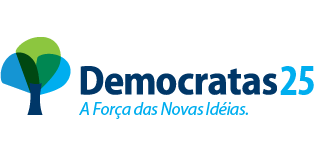 